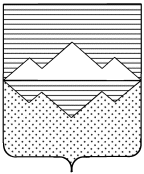 СОБРАНИЕ ДЕПУТАТОВСАТКИНСКОГО МУНИЦИПАЛЬНОГО РАЙОНАЧЕЛЯБИНСКОЙ ОБЛАСТИРЕШЕНИЕ_________________________________________________________________от 30 марта 2022 года №198/39г. СаткаОтчет начальника полиции ОМВД России по Саткинскому району о результатах деятельности за 2021 годЗаслушав и обсудив отчет начальника отдела МВД России по Саткинскому району о результатах деятельности за 2021 год Турбина А.А. депутаты отмечают, что на территории района по итогам 2021 года наблюдается рост количества преступлений, совершаемых на территории района на 22,3%. Этому способствовал рост на 64,5% (до 380) количества тяжких и особо тяжких преступлений, на 8,8% (до 783) – небольшой и средней тяжести.Эффективность раскрытия преступных посягательств составила 68,4% при среднеобластном показателе 53,2%. При общем росте количества преступлений на 22% количество раскрытых преступлений возросло также на 22% до 787.В категории тяжких и особо тяжких произошел рост преступлений, связанных с незаконным оборотом наркотиков (на 113,2%). Сотрудниками ОМВД в 2021 году выявлено 162 таких преступления, из которых 140 – сбыт наркотических средств. Из незаконного оборота изъято 6952 грамма наркотических средств.С положительной стороны следует отметить снижение на 18,7% «пьяной» преступности (до 252), при этом в сфере антиалкогольного законодательства предотвращено 743 административных правонарушения, исходя из вышеизложенного, СОБРАНИЕ ДЕПУТАТОВ САТКИНСКОГО МУНИЦИПАЛЬНОГО РАЙОНА РЕШАЕТ:1. Отчет  начальника ОМВД России по Саткинскому району о результатах деятельности за 2021 год Турбина А.А. принять к сведению, согласно приложению к настоящему решению.2. Контроль за исполнением настоящего решения возложить на комиссии Собрания депутатов. Председатель Собрания депутатовСаткинского муниципального района			                      Н.П. БурматовПриложение к решению Собрания депутатов Саткинского муниципального районаот 30 марта 2022 года №198/39ДОКЛАДначальника отдела МВД России по Саткинскому району о результатах деятельности за 2021 годВ течении 2021 года деятельность Отдела МВД России по Саткинскому району Челябинской области1 была направлена на обеспечение охраны общественного порядка и безопасности на обслуживаемой территории, защиту прав и законных интересов граждан от преступных посягательств, противодействие преступности в стратегически важных отраслях экономики, с использованием информационно-телекомуникационных технологий, развитие системы профилактики рецидивной преступности, социально опасного деструктивного поведения подростков, правонарушений в отношении несовершеннолетних и лиц пожилого возраста, реализацию мер по повышению эффективности предоставления государственных услуг, организацию выполнения в ОМВД положений муниципальных программ правоохранительной направленности. Подводя итоги работы ОМВД хотелось бы остановиться на общих данных о состоянии криминогенной обстановки на обслуживаемой территории.За 12 месяцев 2021 года сотрудниками ОМВД было рассмотрено 11016 (+27,91%, 8612) заявлений и сообщений, в результате проверки, которых на учет было поставлено 1163 (951) преступлений. По итогам отчетного периода наблюдается рост количества преступлений, совершаемых на территории района на 22,3%. Этому способствовал рост на 64,5% (до 380) количества тяжких и особо тяжких преступлений, на 8,8% (до 783) – небольшой и средней тяжести. Эффективность раскрытия преступных посягательств составила 68,4% при среднеобластном показателе 53,2%. При общем росте количества преступлений на 22% количество раскрытых преступлений возросло также на 22% до 787.В категории тяжких и особо тяжких произошел рост преступлений, связанных с незаконным оборотом наркотиков (на 113,2%). Сотрудниками ОМВД в 2021 году выявлено 162 таких преступления, из которых 140 – сбыт наркотических средств. Из незаконного оборота изъято 6952 грамма наркотических средств.Следствием реализованного комплекса мер в приоритетных направлениях работы по раскрытию преступлений стала 100% эффективность раскрытия убийств, фактов причинения тяжкого вреда здоровью, ДТП со смертельным исходом. В целом за 12 месяцев 2021 года на 13,3% (до 222) увеличилось количество преступлений против личности, из которых 50 (+51,51%, 33) – тяжкие и особо тяжкие, такие как: убийство (снижение на 11,1%, 8), причинение тяжкого вреда здоровью (рост на 4,8% до 22), изнасилования (рост на 100% до 6), насильственные действия сексуального характера (рост на 366,7% до 14).Благодаря проводимой профилактической работе в жилом секторе снизилось количество преступлений в сфере семейно-бытовых отношений до 56, из которых тяжких и особо тяжких – 5, снижение на 62%.Задачи по профилактике обеспечения правопорядка в жилом секторе в основном ложится на участковых уполномоченных полиции.За отчетный период личным составом ОМВД выявлено 197 (+2,6%) преступлений превентивной направленности, из которых 115 (+19,79%) – выявлено участковыми уполномоченными полиции.С положительной стороны следует отметить снижение на 18,7% «пьяной» преступности (до 252), при этом в сфере антиалкогольного законодательства предотвращено 743 административных правонарушения.В общей структуре преступности, как и ранее, доминируют преступления против собственности, доля которых в общем числе зарегистрированных преступлений составила 46,9%, т.е. каждое второе преступление.Согласно статистике на территории района возросло количество краж на 9% (до 353). Снизилось на 16% (до 54) количество краж из магазинов, грабежей – на 18% (до 31), угонов автотранспорта – на 73% (до 4).За отчетный период отмечается значительный рост преступлений, совершенных с использованием it-технологий – со 184 до 379 преступлений. В большинстве случаев - это мошенничество в интернет торговле, мошенничества с использованием средств мобильной связи, в сфере незаконного оборота наркотиков. Также выявлены факты мошенничеств при получении выплат по безработице.Приняты необходимые меры, направленные на полное и всестороннее доведение до населения информации о совершенных на территории города фактах мошеннических действий, в том числе, совершенных с  использованием сети Интернет, мобильного банка, в отношении пожилых людей. На баннерах в городе, в местах массового скопления граждан, у банкоматов размещена наглядная информация в виде листовок, направленная на профилактику совершения преступлений указанной категории.Количество раскрытых преступлений против собственности возросло до 268. Одной из эффективным форм профилактики преступления является привлечение к административной ответственности. За отчетный период 2021 года сотрудниками ОМВД составлено 3409 административных протокола. За административные правонарушения процент взыскаемости штрафов составил 84,5% при среднеобластном 76,6%.В отчетном периоде деятельность ОМВД по противодействию подростковой преступности осуществлялась комплексно, совместно со всеми органами и учреждениями, входящими в систему профилактики безнадзорности и правонарушений несовершеннолетних. Благодаря принимаемым мерам по профилактике подростковой преступности, число преступлений, совершенных несовершеннолетними на территории района в отчетном периоде, снизилось на 53% (до 17).В числе основных направлений деятельности полиции определена задача обеспечения правопорядка в общественных местах, которая выполняется, в основном, силами строевых подразделений органов внутренних дел.ОМВД на постоянной основе обеспечивается правопорядок при проведении публичных, спортивных и культурных массовых мероприятий. За 12 месяцев 2021 года на территории обслуживания проведено 116 массовых мероприятий, в которых приняло участие 59958 человек, в том числе: культурно-массовые – 42; спортивные – 41;  публичные – 34.Принятыми мерами по управлению наружными нарядами полиции и привлечению к несению службы членов добровольных народных дружин удалость удержать число преступлений, совершенных в общественных местах. Их количество снизилось на 4,8% и составило 315 преступлений, эффективность их раскрытия составила 70,6%, при среднеобластном значении 50,8%. Количество «уличных» преступлений возросло на 8,4% и составляет – 219 преступлений, эффективность раскрытия данного вида преступлений составила 67,4%, при среднеобластном значении 50,9%.Сохраняется стабильной обстановка в сфере безопасности дорожного движения. Количество дорожно-транспортных происшествий с пострадавшими снизилось до 73, в которых погибло 15 человек и ранено - 103.С участием детей зарегистрировано 9 (11) дорожно-транспортных происшествия, в которых ранено детей - 9 (11) детей.Особое беспокойство вызывает рост до 19 количества ДТП с участием пешеходов.В целях выявления каналов незаконной миграции и фактов нарушений порядка пребывания на территории города иностранных граждан, проведено 84 проверочных мероприятия мест проживания иностранных граждан и лиц без гражданства, выявлено 129 иностранных граждан, проживающих с нарушением режима пребывания в Российской Федерации.Важным направлением в работе ОМВД является дальнейшее развитие и укрепление взаимодействия полиции с обществом, совершенствование форм и методов информационного сопровождения деятельности ОМВД, изучение общественного мнения. По итогам отчетного периода подготовлено и размещено в средствах массовой информации 923 материала о деятельности ОМВД. Из них в печати - 56, на телевидении - 2, в информационных агентствах – 811, в том числе региональных – 26.На официальном сайте Главного управления МВД России по Челябинской области было размещено 53 (+8,2%; 49) материала. В других СМИ было опубликовано 30 материалов по линии незаконного оборота алкоголя, 15 экономических, 16 – по линии незаконного оборота наркотиков, 105 материалов размещено в СМИ по линии учетно – регистрационной дисциплины и предоставлению государственных услуг.Также было опубликовано в разных источниках СМИ 27 материалов, в том числе о работе общественного совета, совета ветеранов и мероприятиях профилактического характера, проводимых различными службами ОМВД.ОМВД в рамках взаимодействия с Администрацией и правоохранительными органами района осуществляет значительный объем профилактической работы, в том числе в ходе проведения совместных рейдов, проверок, а также в рамках работы межведомственных комиссий и других совещательных органов.Обеспечение комплексного подхода к решению проблем борьбы с преступностью осуществлялось в рамках реализации долгосрочных целевых программ правоохранительной направленности. В отчетном периоде, запланированном из бюджета денежные средства, предусмотренные программой для реализации программных мероприятий, были выделены в полном объеме.Реализация программ правоохранительной направленности влияет на безопасность и благополучие граждан города, позволяет снизить смертность от дорожно-транспортных происшествий, повысить результативность противодействия преступности, прошу Вас решить положительно вопрос о финансировании мероприятий программ в 2022 году на:- изготовление и размещение предупреждающей информации о совершаемых преступлениях;- материальное стимулирование деятельности Народных дружин, участвующих в профилактике правонарушений;- оборудование помещений для организации участковых пунктов полиции;- продолжить работу по установке и развитию АПК «Безопасный город».Нами направлялись предложения в муниципальные программы. Рассчитываем на поддержку данных предложений.Подводя итоги работы за 2021 год, прежде всего хочу поблагодарить всех за поддержку, выразившуюся в понимании проблем, связанных с обеспечением безопасности в районе, оказание всесторонней помощи по охране правопорядка. Еще многое предстоит сделать для укрепления безопасности жителей района. Масштабы проведенной работы значительны и как я уже говорил, достигнуты положительные результаты по многим направлениям деятельности. Руководство ОМВД понимает весь спектр стоящих перед нами задач и принимает все необходимые меры по обеспечению контроля за криминальной обстановкой в районе.